K133/3S11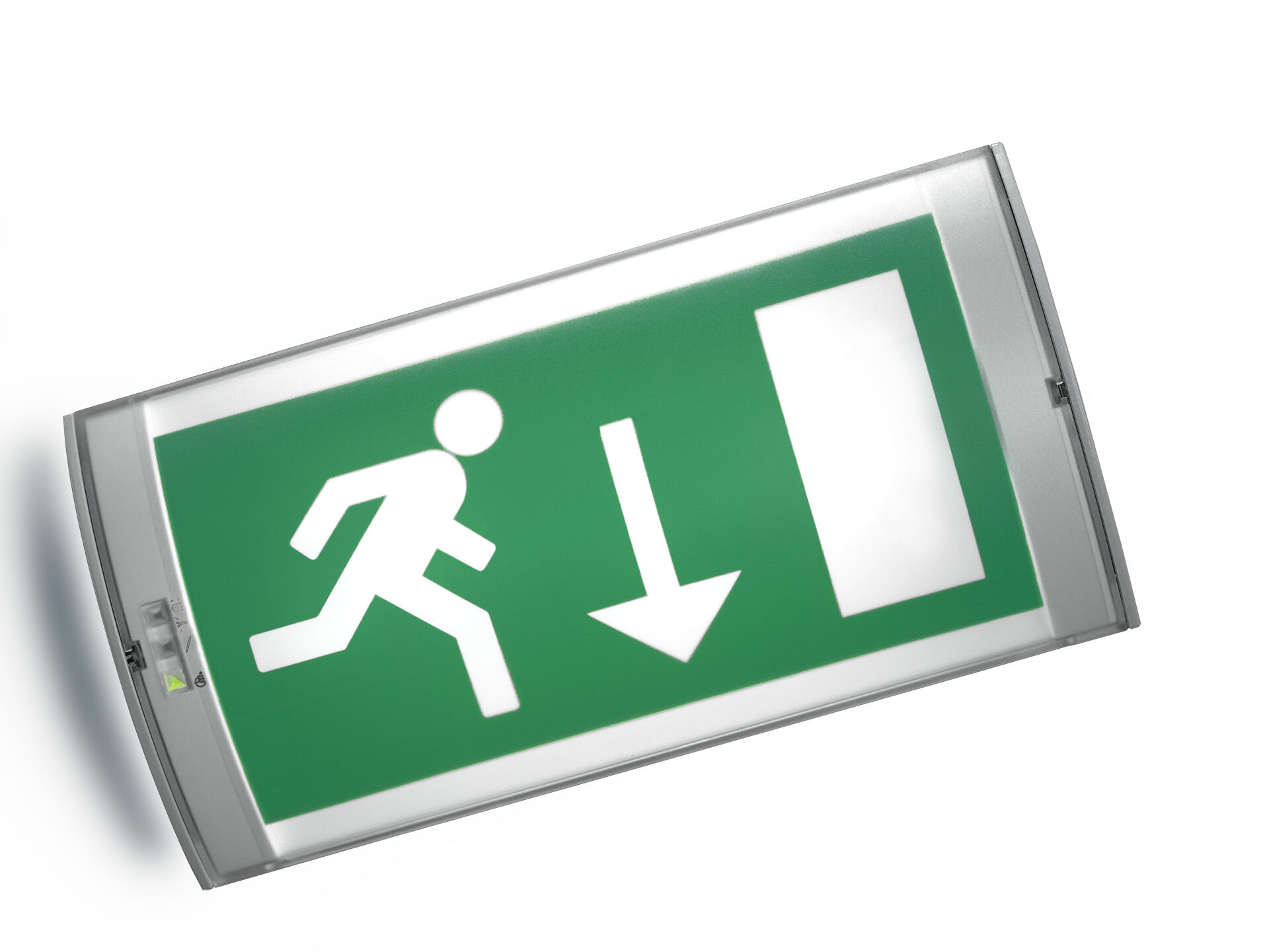 Luminária de emergência sinalização para simples face.Luminária autónoma (contém bateria).Dimensões: 304 mm x 155 mm x 73 mm.Abertura sem parafusos, conexão elétrica automática (até 2.5mm²) ao bloco de terminais, acessórios opcionais para montagem de encastrarFluxo luminoso em estado de emergência: 45 lm.Potência: 1.5 W.Tensão: 220-230V. A distância de percepção do pictograma é 26 m.Duraçãos: 60 minutos. A luminária contém dados da fonte de luz, data da bateria e tipo, conforme exigido de acordo com EN 60598-2.22.Bateria: 4 x NiMh 1,2V 1,1Ah.Teste funcional automático todas as semanas, teste de duração 13 semanas, de acordo com EN 50172 e EN 62034. Monitorização e controlo via DALI para manutenção central. Conexão via comunicação BUS de dois fios.Modo mantido / não mantido selecionável, predefinido para a aplicação mais comum.Classe de isolamento: classe II.Segurança fotobiológica EN 62471: RISK GROUP 0 UNLIMITED.Policarbonato resistente a impactos base, RAL9018 - papiro branco.Grau de protecção IP: IP42.Grau de protecção IK: IK04.Teste ao fio encandescente: 850°C.5 anos de garantia sobre luminária, fonte de luz, driver e bateria.Certificações: CE, ENEC.A luminária foi desenvolvida e produzida de acordo com a norma EN 60598-1 numa empresa certificada pela ISO 9001 e pela ISO 14001.